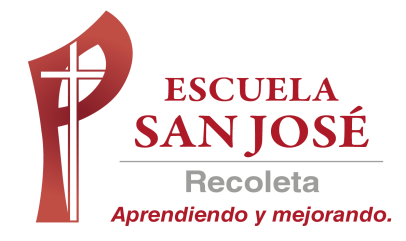 GUIA DE TRABAJO INGLESCOMPRENSION AUDITIVA SEMANA 1 AL 5 DE JUNIOCUARTO BASICOOBJETIVO:  Comprender textos orales relacionados con temas conocidos o de otras asignaturasUNIT 1:   ‘TIME FOR SCHOOL’ACTIVIDAD 1: antes de escuchar la grabación, lee y comprende  las actividades a realizar con el ejercicio de audio (usa el diccionario o guías anteriores si es necesario)PARA ESCUCHAR EL AUDIO HACER DOBLE CLICK EN EL ICONO Y DAR OPCION ABRIRACTIVIDAD 2:  escucha el diálogo y completa con las información que faltaOlga:  Hello, Dan What have you got today?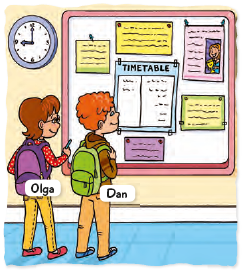 Dan:  It’s (1)……………… I’ve got	(2)………………….and (3)…………..Olga:  Have you got (4)………………….. Dan: No, I haven’t. I’ve got Music on 	(5)…………………….Olga: Mee too!!!Dan: What have you got Olga?Olga: I’ve got (6)………………and (7)………………..Dan: Have you got (8)…………………..Olga: Yes, at (9)…………………………Dan: Look! It’s nine o’clock now!Olga: Oh yes!  Bye, Dan!Dan: (10)……………………..Olga!!SOLUCIONARIO:  REVISA Y CORRIGE SI ES NECESARIO SÓLO CUANDO HAYAS RESUELTO LOS EJERCICIOS POR TI MISMO (A).  RECUERDA QUE PUEDES ESCUCHAR TODAS LAS VECES QUE NECESITES.ACTIVIDAD 2MONDAYSCIENCEPEMUSICFRIDAYENGLISHETMATHSNINE O’CLOCKGOODBYE